Regulamin Małopolskiego KonkursuWiedzy o Chorwacjidla uczniów szkół podstawowych, uczniów dotychczasowych gimnazjów i klas dotychczasowych gimnazjów prowadzonych w szkołach innego typu województwa małopolskiego w roku szkolnym 2018/2019                 organizowany z okazji 25-lecia pobytu papieża Polaka,  św. Jana Pawła II             w Zagrzebiu, w Chorwacji. 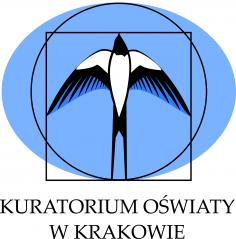 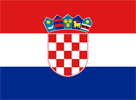 Organizatorem Małopolskiego Konkursu Wiedzy o Chorwacji jest Honorowy Konsul Republiki Chorwacji.Współorganizatorem Konkursu jest Małopolski Kurator Oświaty, Marszałek Województwa Małopolskiego oraz Dyrektor Instytutu Filologii Słowiańskiej Uniwersytetu Jagiellońskiego. Cele konkursu:Zainteresowanie historią Republiki Chorwacji.Rozbudzanie ciekawości poznawczej i twórczego działania uczniów.Rozwijanie u uczniów umiejętności wykorzystywania posiadanych wiadomości podczas wykonywania zadań i rozwiązywania problemów.Motywowanie nauczycieli do podejmowania różnorodnych działań w zakresie pracy z uczniem zdolnym.Pogłębienie wiedzy uczniów na temat Republiki Chorwacji.Pogłębianie współpracy pomiędzy krajami, szczególnie w zakresie edukacji.Zasady ogólne:Konkurs składa się z dwóch etapów:Etap I – prezentacja multimedialna:uczniowie tworzą pięcioosobowy Zespół i przygotują pod kierunkiem nauczyciela-opiekuna, prezentację multimedialną w programie MS PPT, zawierającą nie więcej niż 30 slajdów, na jeden z poniższych tematów:Przyroda i geografia Republiki ChorwacjiHistoria, zabytki i tradycje Republiki ChorwacjiRepublika Chorwacji dzisiaj.Etap II - test pisemnyPrace konkursowe (na płytce CD) należy dostarczyć lub przesłać do dnia 5 kwietnia                 2019 r. (decyduje data wpływu) na adres: Kuratorium Oświaty w Krakowie, ul. Ujastek 1,  31-752 Kraków z dopiskiem: Małopolski Konkurs Wiedzy o Chorwacji. W Konkursie nie mogą brać udziału prace wcześniej publikowane lub zgłoszone wcześniej w innym konkursie.Warunkiem przystąpienia ucznia do konkursu jest:podpisanie przez jednego z rodziców oświadczenia zawartego w załączniku nr 1                      do niniejszego regulaminu w punktach 1a, 1b oraz 2;zapoznanie się przez jednego z rodziców z klauzulą informacyjną RODO stanowiącą załącznik nr 2 do niniejszego Regulaminu.  Do każdej pracy konkursowej należy dołączyć również Metryczkę, stanowiącą Załącznik                    nr 3 do Regulaminu.Siedzibą Komisji Konkursowej jest Kuratorium Oświaty w Krakowie, ul. Ujastek 1, 31-752 Kraków. Test pisemny oraz schemat oceniania i punktacji zostaną opracowane przez Konsula Honorowego Republiki Chorwacji oraz pracowników naukowych Instytutu Filologii Słowiańskiej Uniwersytetu Jagiellońskiego. Autorzy zadań oraz członkowie Komisji Konkursowej nie mogą przygotowywać uczniów lub własnych dzieci do udziału                             w konkursie.Informacje dotyczące organizacji, przebiegu i wyników konkursu będą przekazywane przez stronę internetową Kuratorium Oświaty w Krakowie oraz pocztę elektroniczną członka komisji konkursowej: Sylwię Ptasznik email: sylwia.ptasznik@kuratorium.krakow.pl.Uczestnictwo w konkursie:Konkurs ma charakter otwarty i skierowany jest do uczniów klas IV – VIII szkół podstawowych oraz uczniów klas III dotychczasowych gimnazjów. Przystąpienie uczniów do konkursu jest równoznaczne z akceptacją Regulaminu konkursu.Nagrodą dla zwycięskiego Zespołu jest pięciodniowy wyjazd edukacyjny wraz                             z nauczycielem-opiekunem i dodatkowym opiekunem do Chorwacji w terminie 16 - 19 maja 2019 r.Harmonogram konkursu:Przebieg konkursu:Zespół konkursowy tworzy  pięciu uczniów oraz nauczyciel - opiekun Zespołu.I Etap oraz II Etap konkursu ocenia Komisja Konkursowa.Komisję Konkursową powołuje Konsul Honorowy Republiki Chorwacji. W skład Komisji Konkursowej wchodzą maksymalnie 4 osoby, w tym przedstawiciel Konsulatu Republiki Chorwacji, przedstawiciel Kuratorium Oświaty w Krakowie, pracownik naukowy Instytutu Filologii Słowiańskiej Uniwersytetu Jagiellońskiego.Komisja Konkursowa na podstawie oceny multimedialnych prezentacji, kwalifikuje 
do II Etapu konkursu Zespoły konkursowe, które uzyskały co najmniej 55% punktów możliwych do uzyskania na I Etapie.Miejsce i godzina II Etapu zostaną podane na stronie Kuratorium Oświaty w Krakowie do dnia  15 kwietnia 2019 r. Test pisemny w II Etapie konkursu każdy uczeń Zespołu rozwiązuje indywidualnie.Suma punktów uzyskanych przez każdego członka Zespołu stanowi podstawę kwalifikacji. Test pisemny obejmuje 100 pytań z następujących zagadnień:Przyroda i geografia Republiki Chorwacji,Historia i zabytki Republiki Chorwacji,Polsko-Chorwackie relacje,Republika Chorwacji dzisiaj.W przypadku uzyskania najwyższej liczby punktów przez więcej niż jeden Zespół konkursowy, Komisja Konkursowa przeprowadzi dogrywkę, w formie pytań ustnych.Komisja Konkursowa przyznaje tytuł Zwycięzcy jednemu Zespołowi konkursowemu, który uzyskał najwyższą liczbę punktów w II Etapie konkursu.Komisja Konkursowa może przyznać dodatkowe nagrody i wyróżnienia.Rozstrzygnięcia Komisji Konkursowej są ostateczne i nie przysługują od nich odwołania.Komisja Konkursowa ogłasza zwycięski Zespół na stronie Kuratorium Oświaty                          w Krakowie.Komisja Konkursowa przechowuje dokumentację konkursową zgodnie z jednolitym rzeczowym wykazem akt. Zasady oraz procedury sprawdzania i oceniania: Oceny prac multimedialnych oraz testu pisemnego dokonuje Komisja Konkursowa. Kryterium oceny prac multimedialnych: Poprawność, bogactwo i kompletność informacji na wybrany temat (0 – 20 pkt.), oryginalność formy przekazu (0 – 10 pkt.), estetyka i spójność pracy (0 – 10 ).Postanowienia końcowe:Wszelkie materiały związane z Konkursem przekazane organizatorowi przez uczestników konkursu nie podlegają zwrotowi. Organizator nie odpowiada za ewentualne uszkodzenia prac konkursowych powstałych w trakcie przesłania przesyłki do siedziby Kuratorium Oświaty w Krakowie.Za organizację pracy Komisji Konkursowej odpowiada Honorowy Konsul Republiki Chorwacji.Organizatorowi przysługuje prawo do wprowadzania zmian w Regulaminie. Wszelkie zmiany stają się obowiązujące po opublikowaniu ich na stronie internetowej Kuratorium Oświaty w Krakowie.Fundatorem i organizatorem wyjazdu edukacyjnego do Republiki Chorwacji dla zwycięskiego Zespołu wraz z nauczycielem-opiekunem i drugim opiekunem, jest Marszałek Województwa Małopolskiego. Program zwiedzania w trakcie pobytu młodzieży w Zagrzebiu zabezpiecza Konsulat Republiki Chorwacji, program pobytu w Zagrzebiu i w Żupani Istryjskiej zabezpiecza Urząd Marszałkowski Województwa Małopolskiego. Organizator zapewnia wyjazd edukacyjny tylko w podanym przez siebie terminie i nie ponosi odpowiedzialności w przypadku rezygnacji z udziału w wyjeździe.Organizator z przyczyn niezależnych od niego, zastrzega sobie możliwość zmiany niektórych terminów podanych w niniejszym Regulaminie, zmiany przebiegu konkursu                    i zmian organizacyjnych wyjazdu edukacyjnego. Każdy biorący udział w Konkursie przez przystąpienie do niego oraz poprzez podpisanie zgody na przetwarzanie danych osobowych akceptuje warunki niniejszego Regulaminu.We wszystkich sprawach nieuregulowanych w niniejszym Regulaminie zastosowanie mają przepisy kodeksu cywilnego, ustawy o ochronie danych osobowych oraz ustawy o prawie autorskim  i prawach pokrewnych.Szczegółowych informacji w sprawie Konkursu udziela: Sylwia Ptasznik - tel. (12) 448-11-46, e-mail: sylwia.ptasznik@kuratorium.krakow.pl  Joanna Kmiecik-Bocheńska – tel. (12) 448-11-48, e – mail: joanna.kmiecik-bochenska@kuratorium.krakow.pl lp.zadaniatermin1.Przygotowanie prezentacji przez maksymalnie pięcioosobowy Zespół pod kierunkiem nauczyciela-opiekuna. do 5 kwietnia 2019 r.2.Przekazanie osobiście lub wysłanie do Kuratorium Oświaty                                w Krakowie, ul. Ujastek 1, 31-752 Kraków prezentacji ( na płytce CD) wraz  z niezbędnymi dokumentami. do 5 kwietnia 2019 r. (decyduje data wpływu)3.Opublikowanie wyników I Etapu na stronie internetowej Kuratorium Oświaty w Krakowie.12 kwietnia 2019 r. 4.II Etap – Test pisemny.25 kwietnia 2019 r.5..Opublikowanie zwycięskiego Zespołu na stronie internetowej Kuratorium Oświaty w Krakowie.30 kwietnia 2019 r.